ведёт протоколы Конкурса;формирует жюри Конкурса	1.5.Конкурсные работы по всем номинациям оценивает жюри.II. Цели и задачи2.1.  Воспитание гражданской позиции детей и молодёжи Самарской области, укрепление устойчивых связей между поколениями.2.2.  Воспитание бережного отношения к историческому наследию России, воинской и трудовой славы самарцев – защитников Родины и тружеников тыла в годы Великой Отечественной войны. 			2.3.  Стимулирование интереса к самостоятельному изучению истории Великой Отечественной войны.2.4.  Развитие творческих способностей детей и молодёжи.III. Порядок и сроки представления конкурсных работ3.1.  Заявка на конкурс принимается в гугл-форме (по ссылке https://forms.gle/8MtDmiBwX4wBxsS76) вместе с работой и согласием на обработку персональных данных (Приложение 1) до 16.00 16 апреля 2021г. Заявки и работы, представленные после окончания сроков приема, не рассматриваются.                                     IV. Содержание конкурса4.1.  Конкурс  проводится по номинациям:        «Проза» (рассказ, эссе, очерк, отзыв о книге и фильме);  «Поэзия» (авторское творчество);4.2.  Темы творческих работ:Поколение победителей;Семейные реликвии;Рассказ о герое;Читаем книги о войне.V. Участники Конкурса 	5.1. К участию в Конкурсе приглашаются учащиеся образовательных   учреждений Самарской области, студенты 1,2 курсов СПО.5.2.   В конкурсе литературно-творческих работ принимают участие учащиеся 1-11 классов образовательных учреждений Самарской области.5.3. Участники конкурса оцениваются в следующих возрастных группах:1-3 классы;4-6 классы;7-8 классы;9-11 классы, студентыVI. Требования к работам в номинациях6.1. Требования к литературным работам:	 объём работы  (рассказа, эссе, очерка, отзыва о книге и фильме, авторское стихотворение) в печатном виде до 4  страниц, шрифт Times New Roman 14, с полуторным интервалом.VII. Критерии оценки литературно-творческих работ:соответствие выбранной теме;грамотность;логичность в раскрытии темы;достоверность материала, исторических фактов;эмоциональное воздействие;самостоятельность выполнения.VIII. Награждение участников Конкурса8.1. Подведение итогов 23 апреля 2021 г.  Награждение победителей состоится в Самарском Дворце детского и юношеского творчества. Дата награждения будет объявлена дополнительно. Формат проведения мероприятия зависит от эпидемиологической обстановки.8.2. Победители и призеры награждаются дипломами  организаторов Конкурса.8.3. Жюри имеет право дополнительно отметить отдельных участников специальными призами и грамотами Оргкомитета.Приложение№1          Согласие на обработку персональных данныхВ настоящем,  заполняя данную заявку, даю согласие на обработку моих персональных данных  в соответствии с требованиями Федерального закона № 152-ФЗ «О персональных данных» в целях организации, проведения, подведения итогов Конкурса.Я______________________ согласен (а), что следующие сведения: ФИО, название и номер учебного заведения могут быть указаны на дипломах и могут быть размещены на сайтах в списках победителей и призёров Конкурса.Прошу прекратить обработку персональных данных о достижениях, целей и завершению сроков Конкурса._______________                                                        _____________         Дата заполнения                                                         ПодписьР.S. Согласие на обработку персональных данных детей до 14 лет дают родители.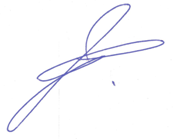 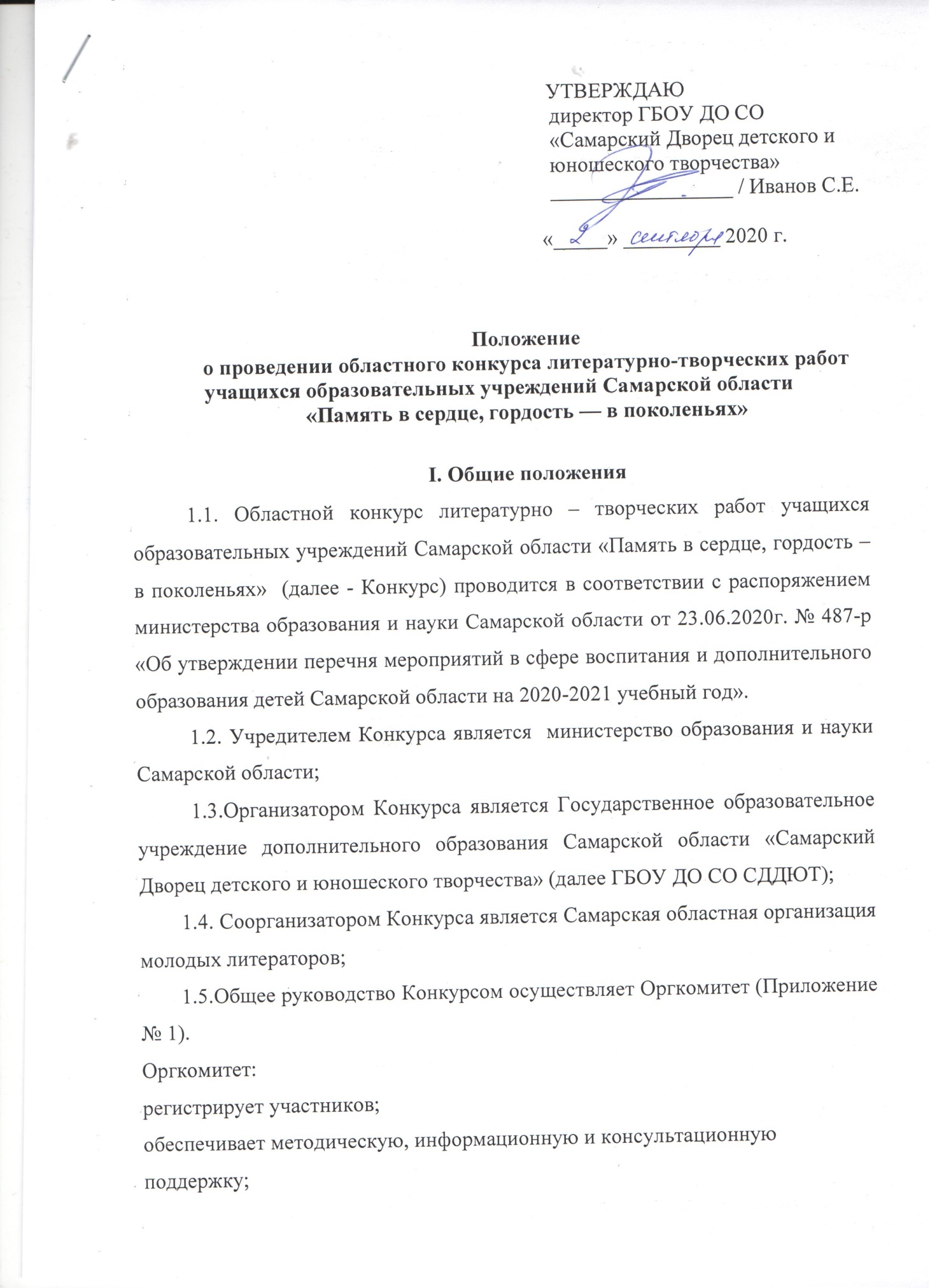 